NORTH BAY LEAGUE REDWOOD DIVISION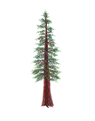 Swimming & Diving Schedule, 2023 – 2024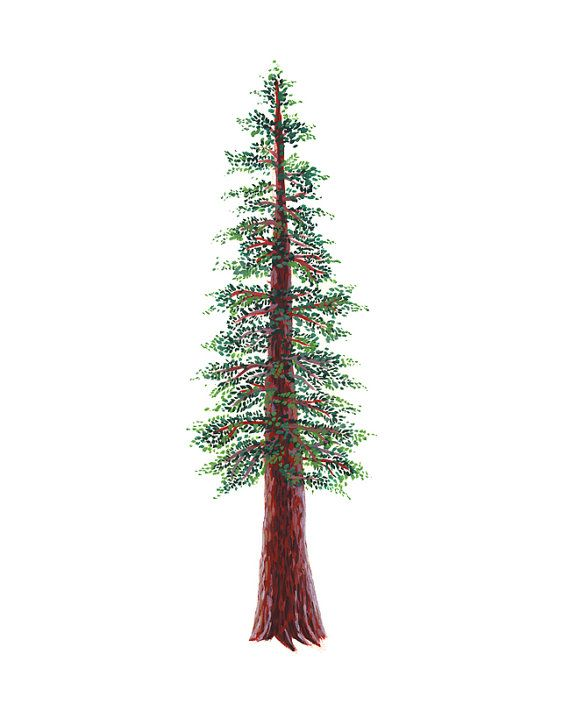 REVISED 10/6/23NBL AND NCS CHAMPIONSHIP INFORMATIONPreseason Meeting:TBDFirst day of practice:Monday, February 5Number of contests:14 meets. Two (2) scrimmages are permissible prior to the first contest (league or non league) of the season. Each meet counts as one contest.Meet time:Ives: 3/3:30; Finley: 2/2:30; Ridgway, 2/2:30; Rancho, 2/2:30; Healdsburg, 3:30/4; Cardinal Newman, 3/3:30WEDNESDAY, FEBRUARY 28TUESDAY, APRIL 2Piner at Healdsburg (Healdsburg)Analy byeAnaly byeRancho Cotate at Windsor (Healdsburg)Rancho Cotate at Windsor(TBA)WEDNESDAY, APRIL 3Healdsburg at Piner (TBA)TUESDAY, MARCH 5Analy at Piner (TBA)WEDNESDAY, MARCH 6THURSDAY, APRIL 4Rancho Cotate at Healdsburg (TBA)Rancho Cotate at HealdsburgWindsor ByePiner at Analy (Ives)Windsor byeTUESDAY, MARCH 12TUESDAY, APRIL 9Windsor at Healdsburg (Healdsburg)Healdsburg at Windsor (Healdsburg)Rancho Cotate at Analy (Ives)Rancho Cotate at Analy (TBA)Piner byePiner byeWEDNESDAY, MARCH 13THURSDAY, APRIL 11Windsor at Piner (TBA)Rancho Cotate byeTHURSDAY, MARCH 14Piner at Windsor (Healdsburg)Rancho Cotate byeHealdsburg at Analy (Ives)Analy at Healdsburg (Healdsburg)WEDNESDAY, MARCH 27WEDNESDAY, APRIL 17Analy at Windsor (Healdsburg)Windsor at Analy (TBA)Healdsburg byeHealdsburg byeTHURSDAY, MARCH 28THURSDAY APRIL 18Rancho Cotate at Piner (TBA)Rancho Cotate at Piner (TBD)*When the venue for the swimming and diving championship allows both activities to be held in the same location, the diving championships will be held on the same day as the swimming trials.